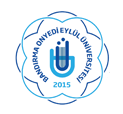 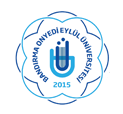 …………………………………… Üniversitesi ………………….… Fakültesi …………..…………. Bölümü ………. sınıf ………………….. numaralı  öğrencisiyim.Fakültenizin ………………………… bölümünün …….. sınıfına    2017 – 2018 Eğitim – Öğretim yılı Güz Yarıyılında not ortalamasına göre yatay geçiş yolu ile kayıt yaptırmak istiyorum.Fakülteniz tarafından istenen belgeler ilişikte sunulmuş olup, bulunduğum Yükseköğretim Kurumu tarafından gönderilecek belgelerle uyumsuzluğun söz konusu olması halinde  herhangi bir hak iddiasında bulunmayacağımı ve hakkımda yasal işlemin yapılmasını kabul ve taahhüt ederim.Bilgilerinizi ve gereğini arz ederim.		     TarihAdı Soyadı 											    (İmza)EKLER1-  Not Durum Belgesi                                     ( … Sayfa)2-  Ders İçeriklerinin Onaylı Örneği                ( … Sayfa)3-  Disiplin Cezası Almadığına İlişkin Belge  (… Sayfa)4-  İkinci Öğretimden örgün öğretime başvuran öğrenciler için     %10’a girdiğine ilişkin belge                      (… Sayfa)Adres : …………………………………………..              …………………………………………Tel :      …………………………….